`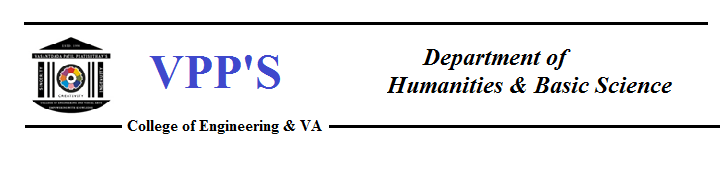 SYNAPSE 2023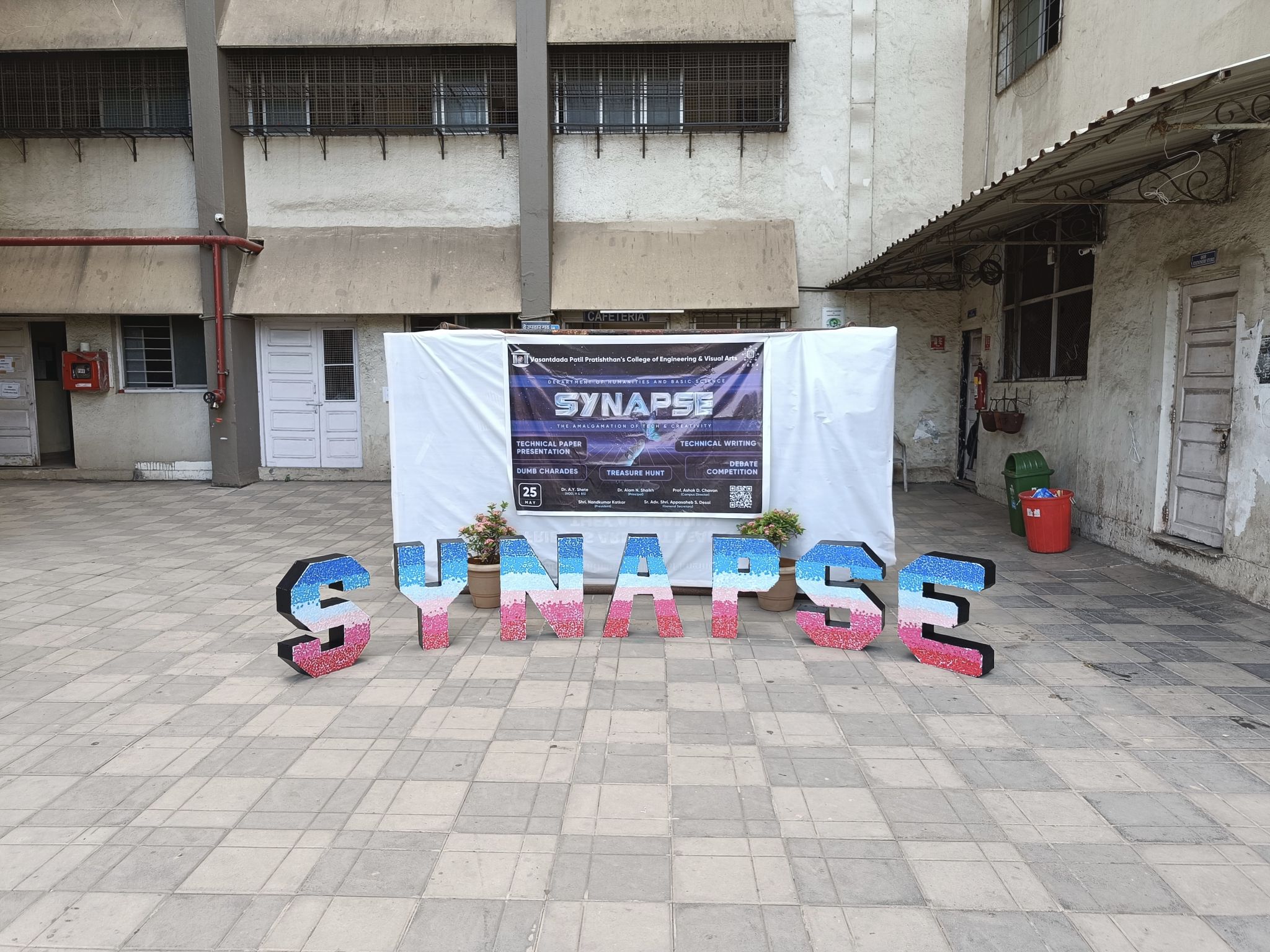 Introduction-SYNAPSE 2023 by FESA was held on 25th May,  2023 organised by the FESA committee in conjunction with the Department of Humanities and Basic Science. Nearly 182 – 190 students actively participated in the FESA. The event was graced with the benevolent presence of the esteemed guests, our respected principal, Dr.Alam Shaikh and the Head of Department of Humanities and Basic Sciences, Dr.A.Y.Shete inspired and motivated the students by their words and extended their blessings and best wishes to the students . Secretary of FESA briefed about the activities to be undertaken by FESA .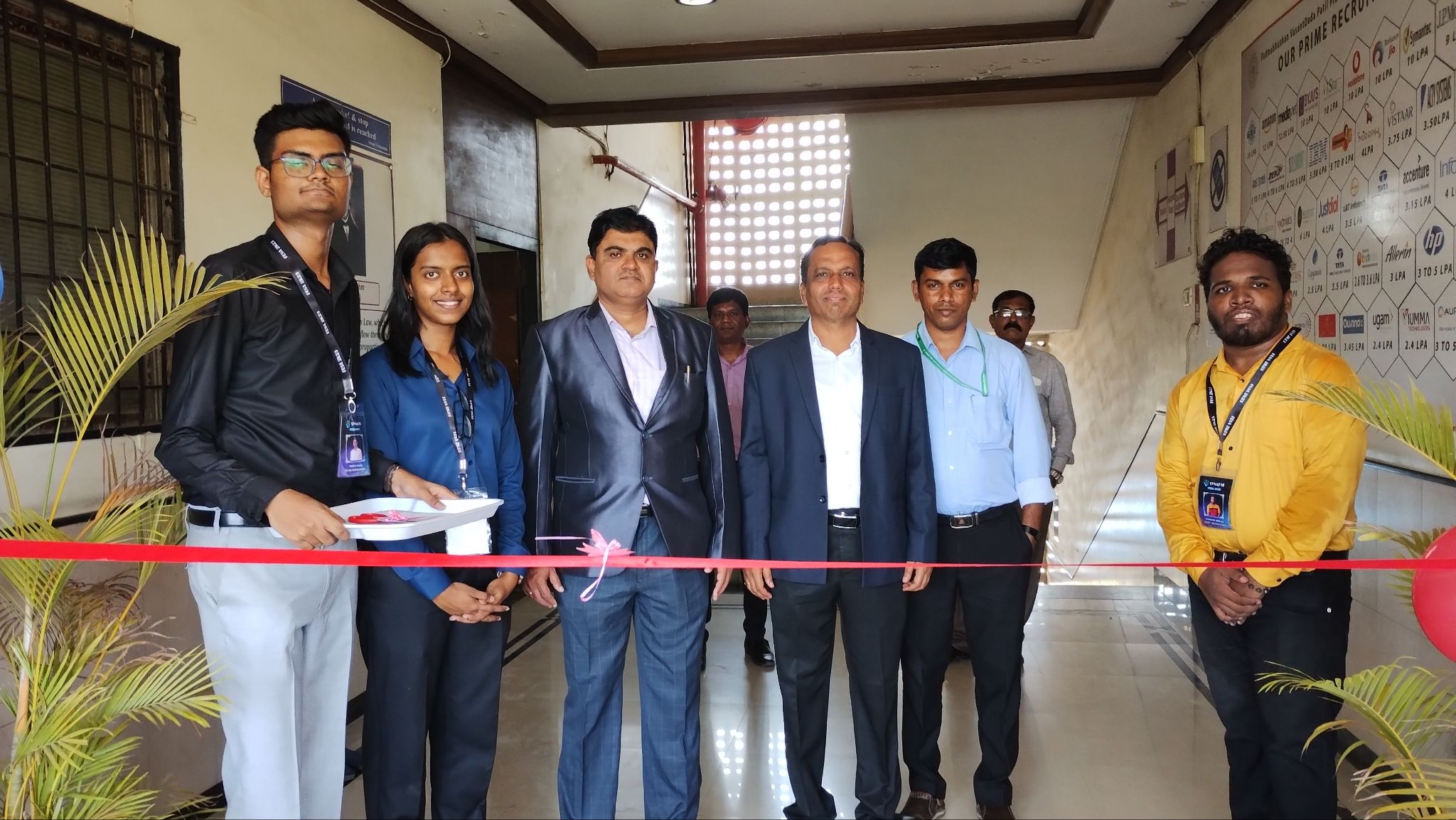 The Inauguration 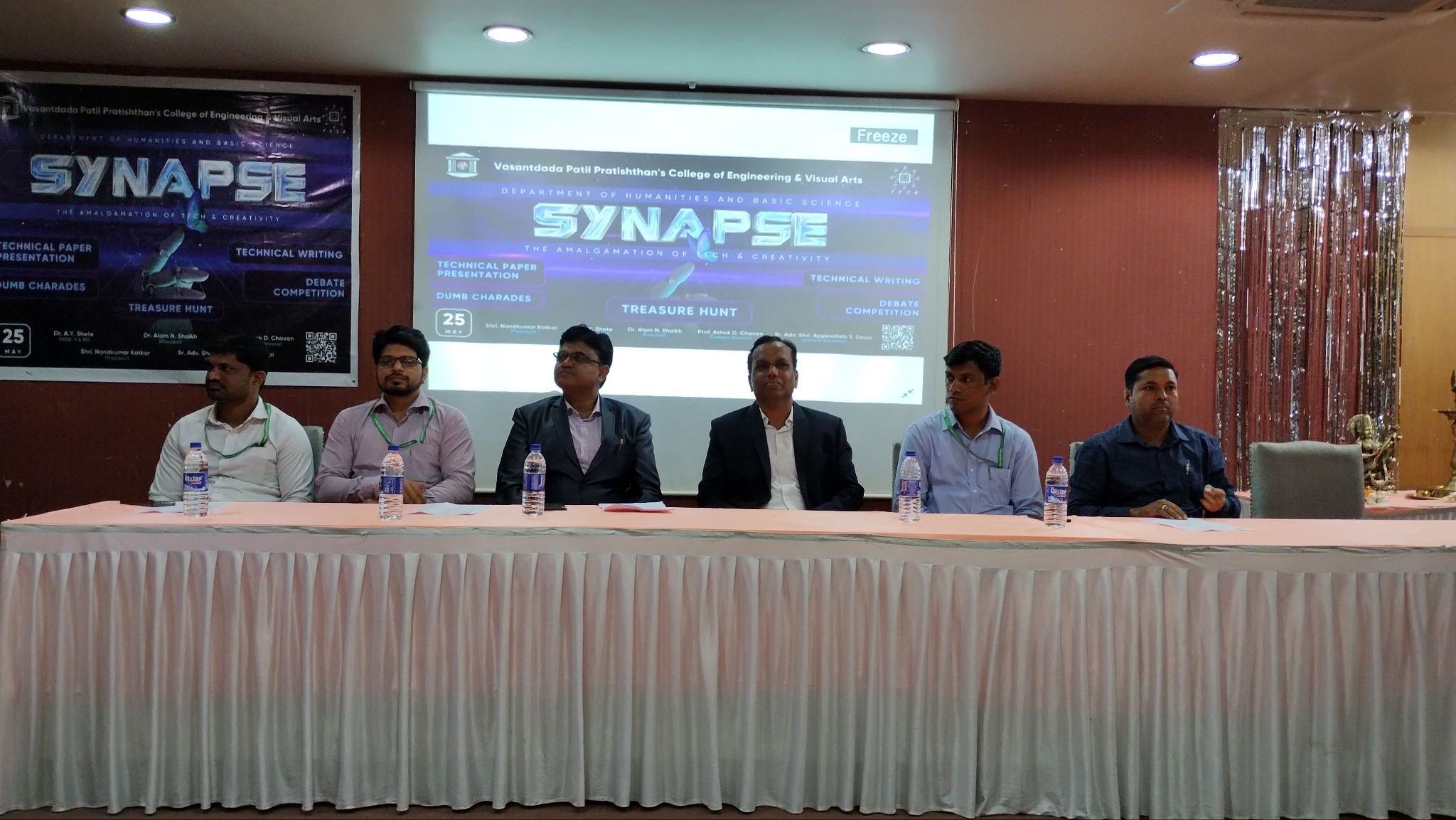 The Dignitaries 
Schedule of Synapse 20231] 10:00 AM TO 11:00 AM INAUGURATION 2] 10:30 AM TO 11:15 AM TECHNICAL WRITING 3] 11:15 AM TO 11:25 AM BREAK 4] 11:30 AM TO 12:45 PM TECHNICAL PAPER PRESENTATION 5] 12:00 PM TO 1:00 PM DUMB CHARADES 6] 1:00 PM TO 1:30 PM BREAK 7] 1:30 PM TO 2:30 PM DEBATE 8] 2:30 PM TO 3:30 PM TREASURE HUNT 9] 3:45 PM TO 4:45 PM VALEDICTORY FUNCTIONTechnical Writing-Technical writing is any writing designed to explain complex, technical, and specialised information to audiences who may or may not be familiar with them. 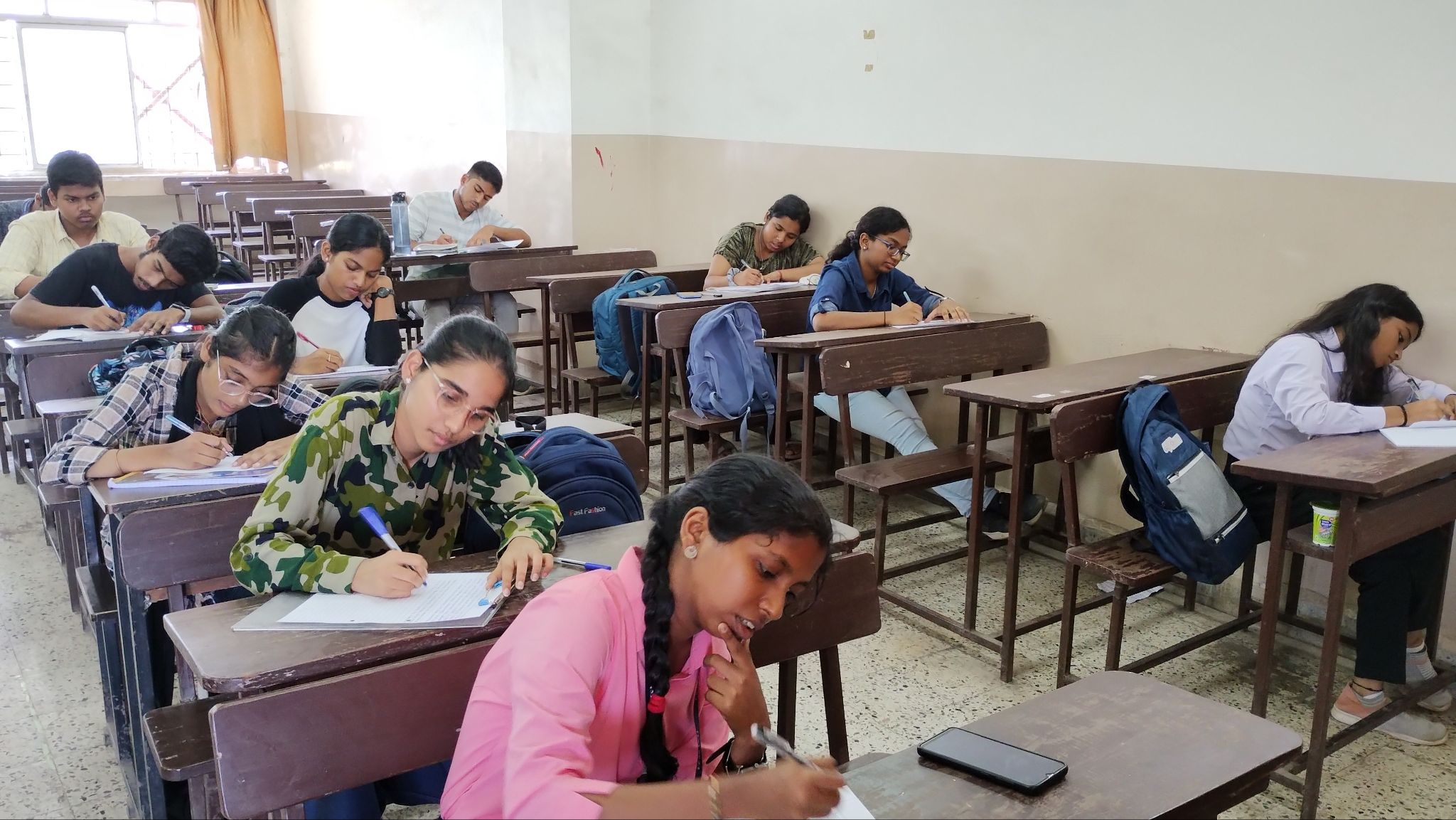 Participants-	Sairaj Sonawane 		Omkar Ardekar 			Shreya kairamkonda 	 		Disha Holmukhe 		Swatantra Mahavir Kasliwal 		Prabha Gawde 		Prachi Ganesh Sawant 	 		Gayatri.Racharla 		Suraksha Patil 		Soham Gawde 		Nashrah Ansari 	 		Sindhu Suresh Arali 	 		Yash Soni 		Rohit Adepu 		Dattaram Muknak 		Prithviraj Chavan		Rishik Bale 		Sumedh Sawant
Winner- Prachi JadhavTechnical Paper Presentation-	Technical presentations are a specific genre that often take the complex, lengthy information included in a formal report and condenses and translates that information in a way that includes visual and audio communication modes.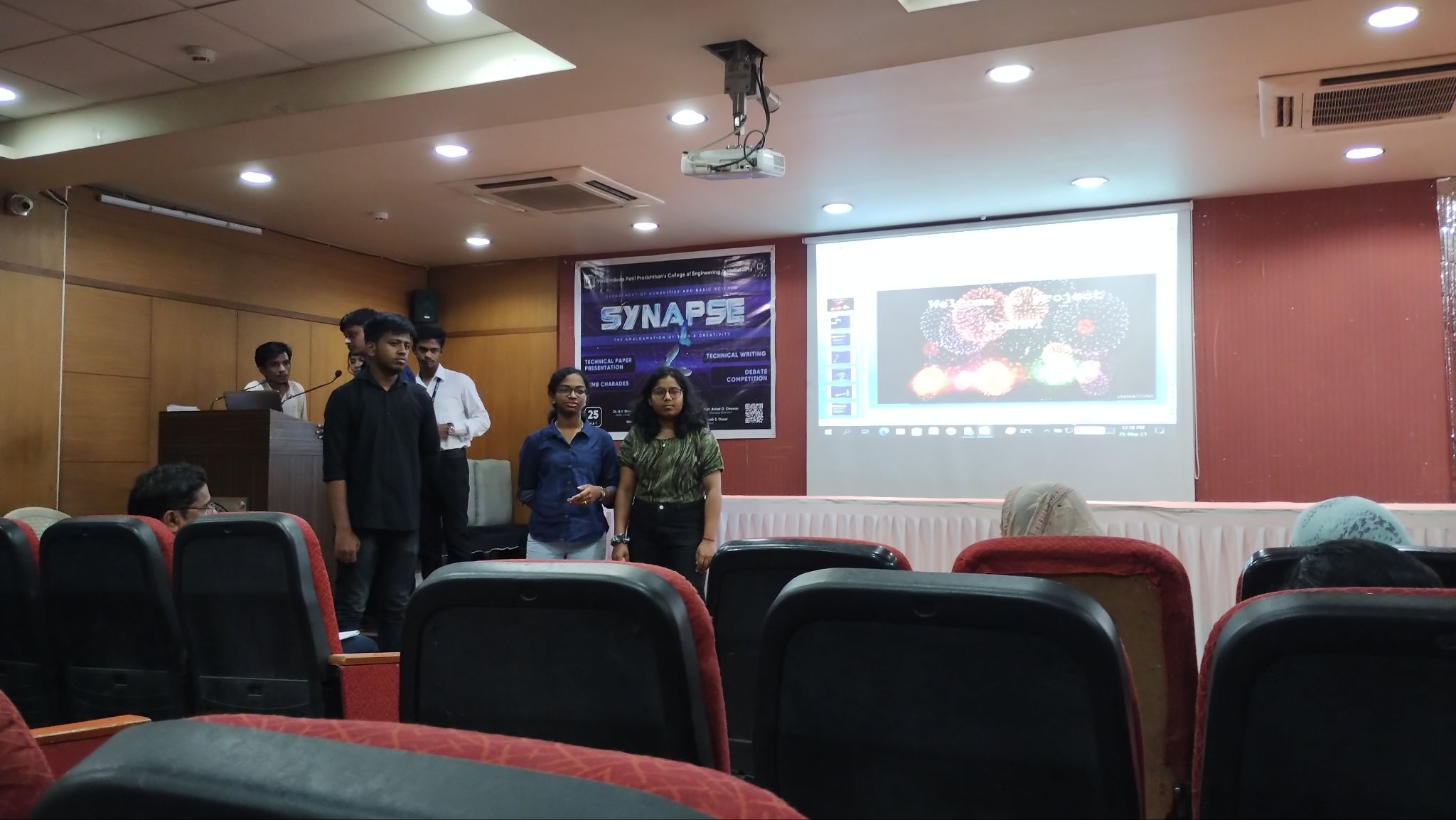 Winner-Disha Holmukhe,Swatanta KasliwalRunner ups- Shivam Patel,Vijay Sharma,Bhavesh Pathak,Shashank GuptaDebate-Debate is a process that involves formal discourse, discussion, and oral addresses on a particular topic or collection of topics, often including a moderator and an audience.Topic- Technology is the need of hour even at the cost of the environment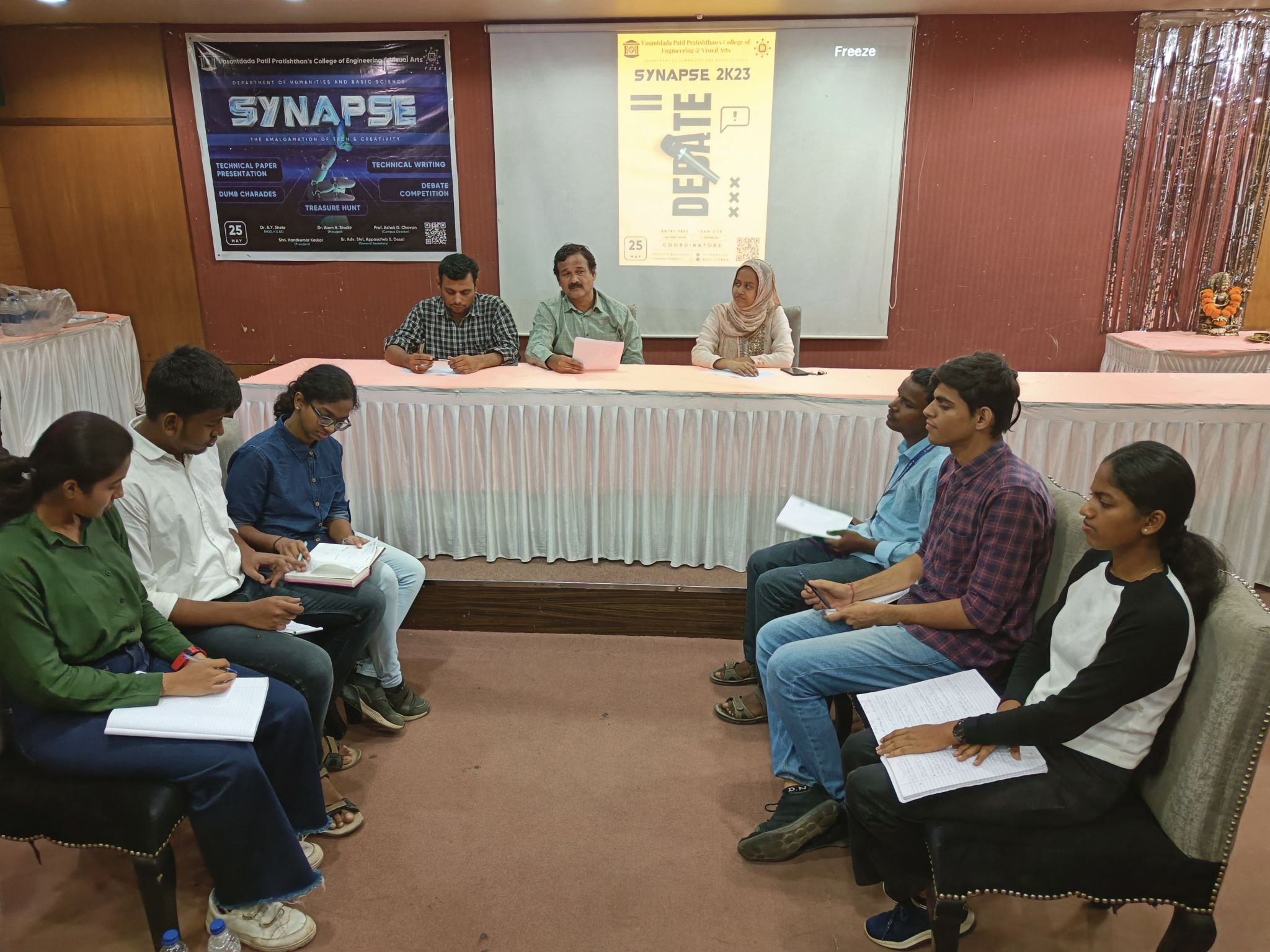 Winner-Prachi Sawant,Vijay Sharma,Shivam PatelRunner up-Vinayak Patil,Shreya Kairamkonda,Apoorva KadamDumb Charades-Dumb Charades involves explaining the phrases or the name of the movie, a personality, a book or a TV show, etc. through acting. A person is not allowed to talk and is required to act out the name by using different gestures, facial expressions, and body language.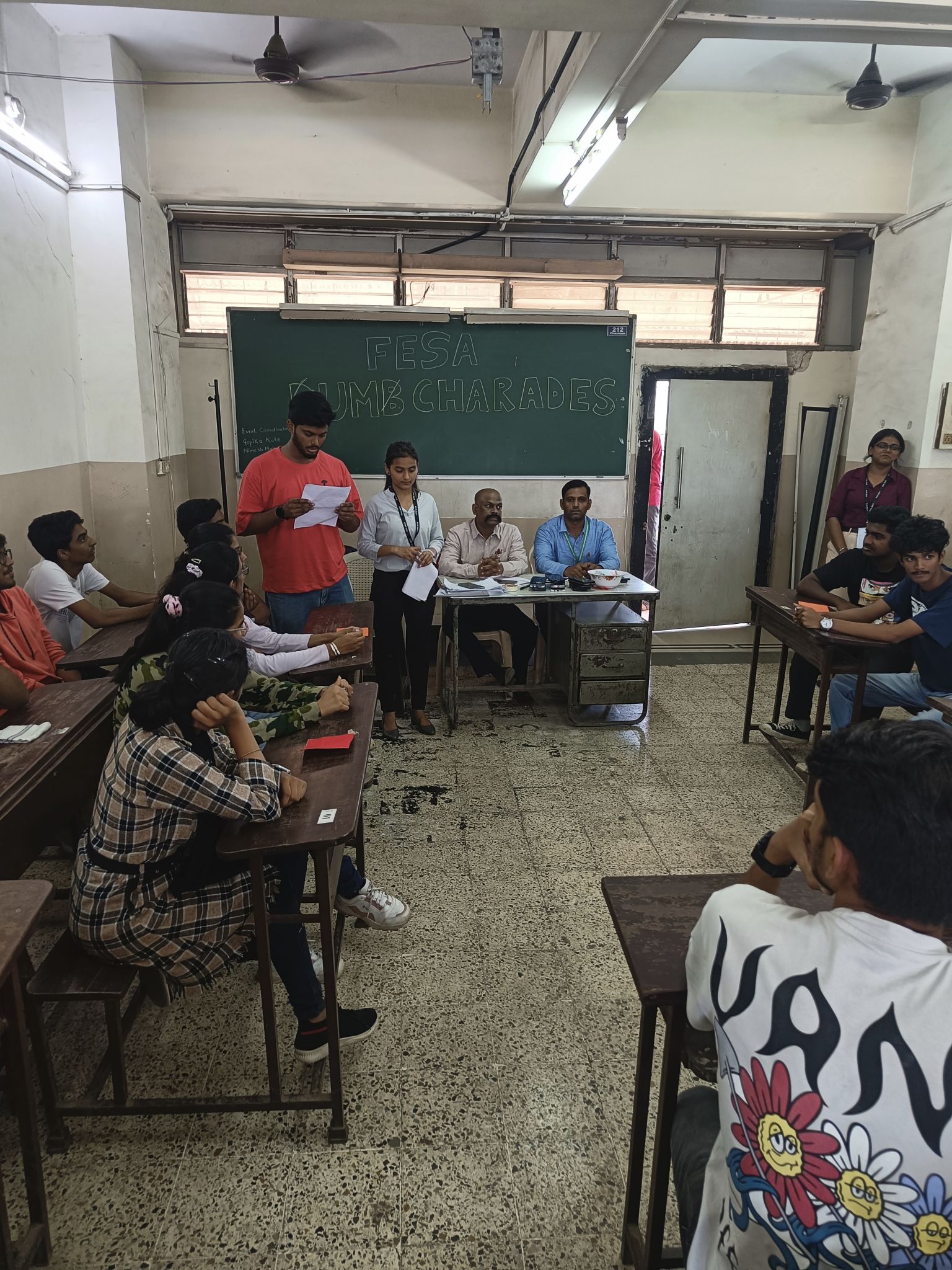 Winner-Parth Chaugule,Sahil Sawant,Yash Lokare,Atharva ZoreRunner Up-Diksha Jadhav,Soham Gavde,Sarthak Gaikwad,Nutan AvhadTreasure Hunt-a game in which each person or team attempts to be first in finding something that has been hidden, using written directions or clues.
TEAM NO 1	Parth 	Chaugule 		Sahil 	sawant 		Ranjit  patil 		Atharva zore 		Chandresh 	Alwala 	TEAM NO2	Suyash Garje 			Aniket Wagh 			Om Sutar 			Ishan Armorikar 	Kunal Warang 	
TEAM NO 3Disha Homukhe 	Swatantra Kasliwal 	Rahul JadhavNashrah AnsariTEAM NO 4Rohan Mhatre 	Siddhesh Narvekar 	Vijay Yadav 	Atharv Kadam 	Vinayak GorivaleTEAM NO 5	Komal shelke 	Siddhi jambavdekar	Shravani khot	Ansh waghTEAM NO 6Sejal DongreSeeya kangutkarSachin naikNoopur Dhondsekar 	TEAM NO 7Pranav Molawade 	 	Prasad KadamAbhijit Shinde 	Ayush morajkar 	Harsh YadavTEAM NO 8Diksha Jadhav 	Nutan Avhad 		Suyash Patil 	Soham Gawde	Sarthak GaikwadWinner-Team No 4The program concluded by awarding certificates to the participants by the auspicious hands of dignitaries .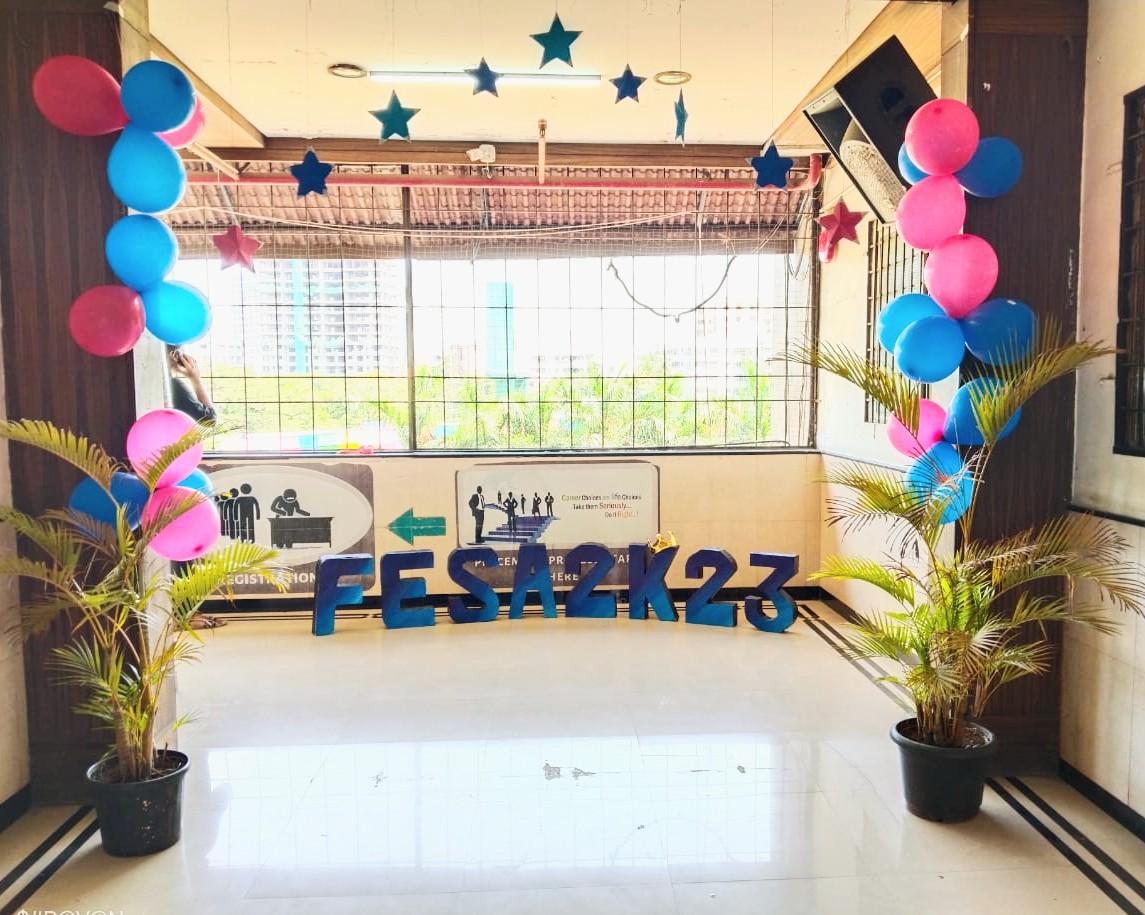 Dr. A. Y. Shete                    Dr. Alam. N. Shaikh                Mr. Manjunath. P. Gawali[HOD, H & BS]                           [Principal]                                   [Convener, FESA]Team LeaderMember 1Member 2Member 3PPTPresentationQ&ATotalDisha HolmukheSwatanta Kasliwal99927Shivam PatelVijay SharmaBhavesh Pathak Shashank Gupta99927Sumedh Sawant Damini Shrivastava99826Sindhu Vinayak Shreya97925Team Leader’s NameMember 1Member 2IntroductionArgumentsJudge SummaryTotalPrachi SawantVijay SharmaShivam Patel766726Vinayak PatilShreya KairamkOndaApoorva Kadam676625Team LeaderMember 1Member 2Member 3 Parth ChauguleSahil SawantYash LokareAtharva ZoreSeeya KangutkarSejal DongareRitesh Parve Nupur DhonsekarPratik OholAyushPratikShreyashDiksha JadhavSoham GavdeSarthak GaikwadNutan AvhadRushi Sawant Durvesh ParabAbhishek DhumalVaishnav PatilNashrah AnsariRahul JadhavSwatantra KasliwalDisha Holmukhe